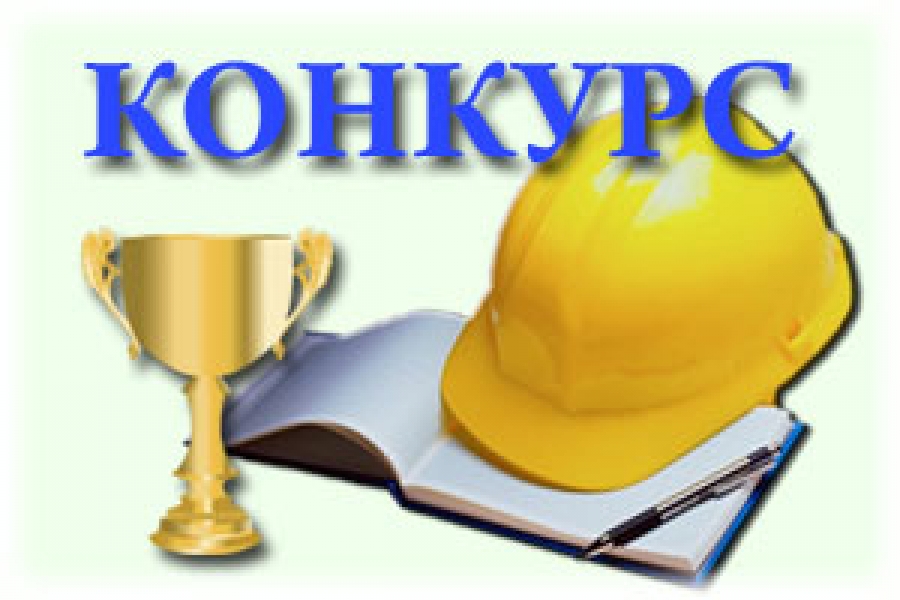 Министерство труда и социальной защиты Саратовской  области доводит до Вашего сведения, что в соответствии с постановлением Правительства области от 19.10.2010 г. №493-П проводится областной смотр-конкурс по охране труда Саратовской области по итогам 2020 года.Целью смотра-конкурса является пропаганда передового опыта по созданию здоровых и безопасных условий труда, профилактике производственного травматизма и профессиональной заболеваемости, активизации работы по улучшению условий и охраны труда.	Заявки на участие в смотре-конкурсе и дополнительную информацию, отражающую работу в организациях по условиям и охране труда, в соответствии с Положением о проведении смотра-конкурса по охране труда Саратовской области, утвержденным постановлением Правительства области от 19 октября 2010 года № 493-П необходимо направить в соответствующие отраслевые министерства области  до 31 октября 2021 года. 